                                          Клиенттік сервис бөлімінің жұмыс ережелеріне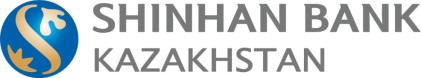 № 4.3 қосымша«Шинхан Банк Қазақстан» АҚҚазақстан Республикасының резиденті - жеке кәсіпкерлер үшін банк шотын ашуға арналған құжаттар тізімін анықтайтынАқпараттық чек-парақ Құжаттардың түпнұсқалары немесе нотариалды куәландырылған көшірмелері ұсынылады.Қазақстан Республикасының заңнамасымен немесе Банкпен тікелей анықталған жағдайда Банк ашылатын шоттардың түрлеріне және клиенттің құқықтық субъектілігіне байланысты қосымша құжаттарды ұсынуды талап етуге құқылы болады.1Банк шотын ашу туралы өтініш (өтініш беретін компания толтыратын банк нысаны);2Қолтаңба және мөр бедерінің үлгілері қойылған құжат (мөр болмаған жағдайда бедерін басу талап етілмейді);3ЖК мөрімен (бар болған жағдайда) расталған уәкілетті орган берген, белгіленген нысандағы мемлекеттік тіркеуден (қайта тіркеу) өту фактісін растайтын құжаттың көшірмесі/электронды үкімет порталының www.egov.kz сервисі арқылы дайындалған жеке кәсіпкерді мемлекеттік тіркеу туралы электронды тіркеу куәлігінің қағазға басып шығарылған көшірмесі;4Жеке кәсіпкердің жеке басын растайтын құжат.5Банк белгілеген нысандағы жеке тұлғаның сауалнамасы